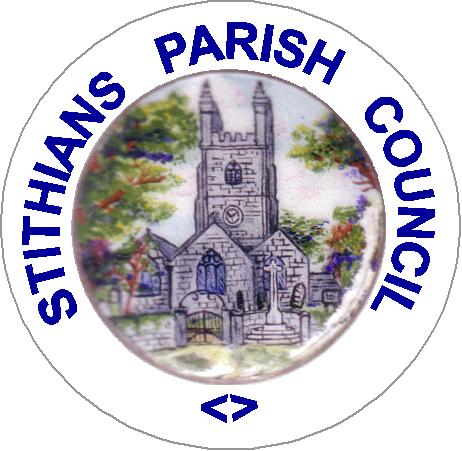 NOTICE OF ANNUAL PARISH MEETINGTo be held onTUESDAY 23rd APRIL at 7 p.min the Hendra Room at the ,STITHIANS CENTRE This is a PUBLIC MEETING everyone is welcome to attend, meet the Parish Council, review what’s happened over the last 12 months and make your views known on what matters to you.AgendaApologies.Public Presentations -  Presentations from local groups and organisations on activities and achievements over the last 12 months.Presentation of the Star of Stithians AwardChairman’s Report to include updates on the:.Longdowns CrossingProposed works to highway & footpath around the SparPavilion ReplacementPublic Participation – Members of the public are invited to raise any matters of interest or concern.Date of next meeting –22nd April 2025.   Councillor Miss Helen Downing   Chairman                                                  	             9th April 2024